Name:___________________________________ Date:_______ Block: ________ Metric Conversions, Measure Sig Figs, Count Sig Figs, & Round Sig Figs HWConvert each of the following quantities to the required unit. 5.2 cm of magnesium to ______________________ mm of magnesium0.049 kg of sulfur to ____________________________ g of sulfur1.60 mL of ethanol to ___________________________ µL of ethanol 0.020 kg of tin to _____________________________ mg of tin3 kL of saline solution to ______________________ L of saline solution A chemistry teacher needs to determine what quantity of sodium hydroxide to order. If each student will use 130 g and there are 150 students, how many kilograms of sodium hydroxide should the teacher order? 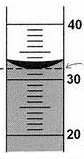 Measure the following: 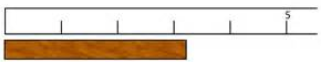 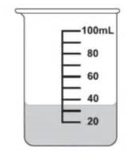 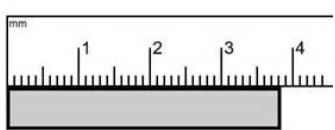 Name:___________________________________ Date:_______ Block: ________ Metric Conversions, Measure Sig Figs, Count Sig Figs, & Round Sig Figs HWConvert each of the following quantities to the required unit. 5.2 cm of magnesium to ______________________ mm of magnesium0.049 kg of sulfur to ____________________________ g of sulfur1.60 mL of ethanol to ___________________________ µL of ethanol 0.020 kg of tin to _____________________________ mg of tin3 kL of saline solution to ______________________ L of saline solution A chemistry teacher needs to determine what quantity of sodium hydroxide to order. If each student will use 130 g and there are 150 students, how many kilograms of sodium hydroxide should the teacher order? Measure the following: Determine the number of significant figures in the following measurements. 640 cm3200.0 mL 0.5200 g1.005 kg10 000 L20.900 cm 0.000 000 56 g/L0.040 02 kg/m3790 001 cm2665.000 kgm/s2Round the following quantities to the specified number of significant figures. 5 487 129 m to three significant figures0.013 479 265 mL to six significant figures31 947.972 cm2 to four significant figures192.6739 m2 to five significant figures786.9164 cm to two significant figures389 277 600 J to six significant figures225 834.762 cm3 to seven significant figuresDetermine the number of significant figures in the following measurements. 640 cm3200.0 mL 0.5200 g1.005 kg10 000 L20.900 cm 0.000 000 56 g/L0.040 02 kg/m3790 001 cm2665.000 kgm/s2Round the following quantities to the specified number of significant figures. 5 487 129 m to three significant figures0.013 479 265 mL to six significant figures31 947.972 cm2 to four significant figures192.6739 m2 to five significant figures786.9164 cm to two significant figures389 277 600 J to six significant figures225 834.762 cm3 to seven significant figures